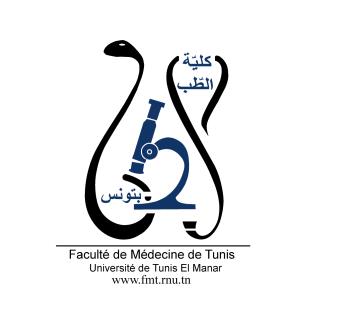 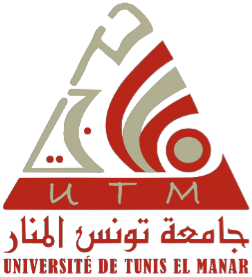 ENSEIGNEMENT POST UNIVERSITAIRE INTERDISCIPLINAIRE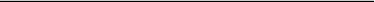 Thème : Quand l’œil révèle une maladie systémique : vers une approche interdisciplinaire.Départements concernés : Chirurgie B, médecine A, médecine BSections concernées : Ophtalmologie, médecine interne, infectiologie, rhumatologie, radiologiePublic cible : Résidents en ophtalmologie, médecine interne, infectiologie, rhumatologie, radiologieDate : Samedi 18/11/2023Lieu : Amphi 3, FMTLien pour l’inscription : https://docs.google.com/forms/d/e/1FAIpQLSdNRCzMnoruo6JhkiB16QaaIsjn0WWR2rcPVumTr_Pr0HoS6g/viewformCoordinateur : Pr Ag Thara LarbiObjectif général de l’EPU : Planifier la prise en charge diagnostique et thérapeutique des atteintes inflammatoires de l’œil et de l’orbite dans une approche collaborativeObjectifs spécifiques de l’EPU : Etablir une stratégie diagnostique à visée étiologique devant une uvéite en se basant sur ses caractéristiques anatomo-cliniques.Planifier une prise en charge thérapeutique d’une uvéite en fonction de l’étiologie et du terrain.Etablir une prise en charge, rationnelle, diagnostique et thérapeutique d’une inflammation orbitaire spécifique et non spécifique.Reconnaître les inflammations oculaires et de l’orbite d’origine iatrogène.Programme détaillé : 8h30 - 9h : Accueil et Pré-test (Quiz)9h - 10h45 : Les uvéites09h-09h15 : Classification anatomo-clinique des uvéites. Pr Ag Mejda Bouladi09h15-09h30 : Démarche diagnostique étiologique devant une uvéite. Pr Ag Asma Kefi 09h30- 10h15 : Cas clinique 1 : Uvéite et tuberculose : le défiTravail de groupe (15 min)Point de vue de l’interniste (Pr Ag Thara Larbi) (10 mn)Point de vue de l’ophtalmologue (Dr Asma Hassairi) (10mn)Point de vue de l’infectiologue (Pr Ag Rim Abid) (10mn)10h-10h30 : Cas clinique 2 : Uvéite chronique non infectieuse (démarche diagnostique et thérapeutique)Travail de groupe (10 mn)Approche de l’interniste : Dr Smar Derbel (10 mn)Approche de l’ophtalmologue : Dr Manel Boudokhane (10mn)10h45 - 11h : Pause11h - 12h15 : Les inflammations de l’orbite11h-11h15 : Place de l’imagerie dans le diagnostic des inflammations orbitaires. Pr Ag Monia Attia11h15-11h30 : Les inflammations orbitaires spécifiques : de la clinique à l’étiologie. Dr Manel Mokrani11h30- 12h : Cas clinique 3 : Inflammation orbitaire non spécifique : démarche diagnostique et thérapeutique : Travail de groupe (15 mn) Avis d’expert : Dr Haifa Tounsi (15 mn)12h15–12h45 : Toxicité oculaire des médicaments systémiques. Pr Ag Raja Amri 12h45- 13h15 : Brainstorming : Carte mentale des inflammations oculairesPr Ag Thara Larbi 13h15-13h30 : Post-test (Quiz) – Clôture